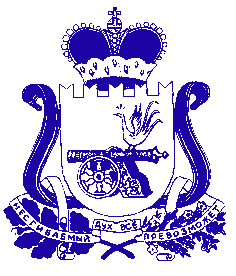 Администрация муниципального образования «Сафоновский район» Смоленской областиПОСТАНОВЛЕНИЕот 25.02.2020 № 189Руководствуясь решением Сафоновского районного Совета депутатов Смоленской области от 26.02.2019 № 38/13 «О внесении изменений в структуру Администрации муниципального образования «Сафоновский район» Смоленской области», Уставом муниципального образования «Сафоновский район» Смоленской области, Администрация муниципального образования «Сафоновский район» Смоленской областиПОСТАНОВЛЯЕТ:1. Внести в Положение о комитете по образованию Администрации муниципального образования «Сафоновский район» Смоленской области, утвержденное постановлением Администрации муниципального образования «Сафоновский район» Смоленской области от 21.11.2019 № 1630 «Об утверждении Положения о комитете по образованию Администрации муниципального образования «Сафоновский район» Смоленской области в новой редакции», (далее – Положение) следующее изменение:1.1. Пункт 2.3.10 раздела 2 Положения исключить в следующей редакции:«2.3.10. Осуществление учета документов об основном общем и среднем общем образовании, выдаваемых учреждениям.Организация выдачи учреждениям документов об основном общем и среднем общем образовании».1.2. Изменить дальнейшую нумерацию пунктов раздела 2 Положения, считая пункты 2.3.11, 2.3.12, 2.3.13, 2.3.14, 2.3.15, 2.3.16, 2.3.17 пунктами 2.3.10, 2.3.11, 2.3.12, 2.3.13, 2.3.14, 2.3.15, 2.3.16 соответственно.2. Считать настоящее постановление неотъемлемой частью постановления Администрации муниципального образования «Сафоновский район» Смоленской области от 21.11.2019 № 1630 «Об утверждении Положения о комитете                    по образованию Администрации муниципального образования «Сафоновский район» Смоленской области в новой редакции».3. Опубликовать настоящее постановление на официальном сайте Администрации муниципального образования «Сафоновский район» Смоленской области в информационно-телекоммуникационной сети Интернет.И.п. Главы муниципального образования «Сафоновский район» Смоленской области				   Н.Н.ГолоскокО внесении изменения в Положение о комитете по образованию Администрации муниципального образования «Сафоновский район» Смоленской области